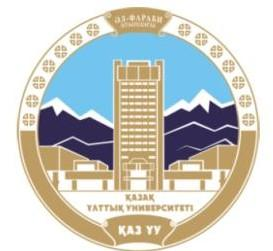 АҚПАРАТТЫҚ ХАТҚазақстан Республикасының Білім және ғылым Министрлігімен бірге Әл-Фараби атындағы Қазақ ұлттық университетінің география және табиғатты пайдалану факультеті 2018	жылдың	28-29	наурызында	 «5В060900-География» «5В060800-Экология» және «5В071100-Геодезия және картография» мамандықтары бойынша Республикалық студенттік пәндік олимпиаданы (РСПО) өткізеді.Олимпиаданың мақсаты: шығармашылық қабілеттерін ашу, ең дарынды студенттерді іріктеу және қолдау көрсету; студенттердің зияткерлік әлеуетінің қалыптасуына көмектесу; қазіргі заманның ғылыми мәселелерін шешуге студенттер мен жас ғалымдарды жұмылдыру; ғылыми қызметке қызығушылығын дамыту.ЖАЛПЫ МӘЛІМЕТТЕРОлимпиада тілдері: казақ және орыс.Олимпиаданың тақырыптық бағыттары: -	География;-	Экология;-	Геодезия және картография.Олимпиадаға	 «География»,» «Экология» және «Геодезия және картография мамандықтары	бойынша	оқитын, үш	студенттен құралған командалар қатысады.ОЛИМПИАДА ЕКІ КЕЗЕҢНЕН ТҰРАДЫ:1)	Өз университетінде өтетін кезең (2018 жылдың 1 қаңтарынадейін);2)	Республикалық финалдық кезеңі (28-29 наурыз 2018 ж.).Финалдық кезең – үш айналымнан тұратын командалар мен студенттердің (жеке есеп бойынша) ашық байқау:*«5В060900-География» мамандығы бойынша:-	бірінші айналым «Диалог» - командаларды таныстыру (5-7мин);-	екінші айналым «Танымдық» - тесттік (20 тест сұрақтары) (40 мин) және практикалық тапсырмалар (10 практикалық тапсырма) (20 мин).-	үшінші айналым «Өзіндік жұмыс» - «Ұлы Жібек жолының жаңа экономикалық белдеуі: мүмкіндіктер мен тәуекелдер» тақырыбында баяндама (презентация) дайындау және оны қорғау (10 мин).*«5В060800-Экология» мамандығы бойынша:Бірінші айаналым «Теориялық тапсырмалар» - тест тапсырмалары (20 тест сұрақтары) және практикалық тапсырмалар (5 есеп), 100 мин. Ескерту: Олимпиаданың әр қатысушысында қалам (көк паста), қарындаш, сызғыш, өшіргіш және де инженерлі калькулятор болуы тиіс. Жұмыста корректор (штрих) қолданылатын болса, комиссия мүшелердің жеке есеп балын төмендетуге құқығы бар. Екінші кезең «Жоба дайындау». «Тұрақты қалалар» тақырыбы бойынша жобаның презентациясы.  (Әр команда 5-7 минут ішінде жобаны қорғауы тиіс).Ескерту: Жобаның презентациясы тек PPT және PPTX форматында ғана қабылданады.Уақыттың тәртібі сақталмайтын болса, комиссия мүшелердің команданың жалпы балын төмендетуге құқығы бар. * «5В071100-Геодезия және картография» секциясы бойынша: -  бірінші айналым «Диалог» -командаларды таныстыру (5-7 мин). Командалар БАЙҚАУЫ - екінші айналым «Көзқарас» өзіндік жұмыс. «Сандық Қазақстан» мемлекеттік бағдарламасын жүзеге асыруда геодезия мен картографияның рөлі» тақырыбында баяндама (презентация) дайындау және оны қорғау (5 мин). Командалар БАЙҚАУЫ- үшінші айналым «Танымдық» - команданың ӘРБІР қатысушысы Геодезия; Фотограмметрия; Картография пәндері бойынша теориялық және практикалық тапсырманы жазбаша орындайды.  Жоғарыда аталған пәндер бойынша тапсырмалар бір теориялық сұрақ және 2 практикалық тапсырмадан құралған, тапсырмаларды орындауға 180 мин. бөлінеді.Командаларды таныстыру мен жобаны қорғау кезінде уақыт регламентін сақтамаған командаларға, комиссия мүшелері баллдарын төмендетуге құқылы.Олимпиаданы өткізу тәртібі мен айналымдарды бағалау критерийлері «5В060900-География», «5В060800-Экология» және «5В071100-Геодезия және картография» мамандықтары	бойынша	Республикалық	студенттік	пәндік олимпиаданың бағдарламасында көрсетілген (қосымша тіркелген).РСПО ақтық кезеңін қорытындысын шығару кезінде комиссия мүшелері жеке есеп және командалық есеп бойынша жеңімпаздарды анықтайды. Екінші «Танымдық» айналымы бойынша ең жоғары балл жинаған қатысушы жеке есеп бойынша жеңімпаз атанады. Үш айналым қорытындысы бойынша ең жоғары балл жинаған топ командалық есеп бойынша абсолютті жеңімпаз болады.Комиссия география және табиғатты пайдалану факультеті кафедраларының оқытушы-профессорлар құрамынан тұрады.ОЛИМПИАДАНЫҢ ҰЙЫМДАСТЫРУ КОМИТЕТІНЕ ҚҰЖАТТАРДЫ ҰСЫНУ ТӘРТІБІКомандалар тіркелу үшін ЖОО-на келесі құжаттарды ұсынады:Әл-Фараби атындағы ҚазҰУ ректоры т.ғ.д., профессор, академик Ғ.М. Мұтановтың атына жазылған қатысушының жеке өтініші;Ұсыныс (ЖОО-ғы кезең өтуі және нәтижелері туралы Факультеттің Ғылыми кеңесінің шешімі туралы мәжіліс хаттамасынан үзінді);Қатысушының тіркеу карточкасы;Команда жетекшісінің анкетасы (аты-жөні, ғылыми дәрежесі, ғылыми атағы, қызметі).Секция жетекшілеріне олимпиада өткізілетін орында қатысушылар жоғарыда аталған құжаттардың түпнұсқасын ұсыну қажет.Команда мүшелерінде жекекуәлік	және	студенттік	билет	немесе	сынақ кітапташасының түпнұсқалары болуы шарт.Олимпиадаға қатысуға байланысты барлық шығындар (келу, кету, тамақтану, мекендеу) жөнелтілетін тараптар қаражаты есебінен жүзеге асырылады. Қонақ үйге орындарды алдын-ала брондау қажет болса, сұранымда хабардар етуді сұраймыз.Құжаттардың электронды (сканерленген) көшірмесін 2018 жылдың 18 наурызына дейін келесі электронды пошталарға қабылданады:«География» мамандығыбойыншаСарсенова Индира Бахитжановна8 (727) 377 33 35 (вн: 14-87), +7 (708) 6755750 indira.sarsenova@gmail.com Indira.Sarsenova@kaznu.kz«Экология» мамандығы бойынша«Геодезия	және	картография» мамандығы бойыншаРысмагамбетова Айна Акановна 8 (727) 377 33 35 (вн: 16-04),+7 (747) 5245212 Rysmagambetova1@gmail.com Мадимарова Гулмира СурабалдиевнаМаженова Жанна Арапбековна8 (727) 221-12-74 (вн: 12-74), +7 (707) 7878014+7 (702) 1372212 Mazhenova1981@gmail.comӨткізілетін орны: Алматы қ., әл-Фараби даңғ. 71, әл-Фараби атындағы ҚазҰУ, география және табиғатты пайдалану факультеті, 6-корпус.Ақпараттық хатқа тіркелген:1.	Республикалық студенттік пәндік олимпиаданыңбағдарламасы.2.	 «5В060900-География», «5В060800- Экология» және «5В071100-Геодезия және картография» мамандықтары бойынша Республикалық пәндік олимпиаданы өткізужоспары.3.	Қатысушының тіркеукарточкасы.РЕКОМЕНДАЦИИ
по организации и проведении Республиканской предметной олимпиады в базовых высших учебных заведениях среди студентов высших учебных заведений Республики КазахстанI. Общие положения1. Настоящая рекомендация регулирует организацию и проведение Республиканской предметной олимпиады среди студентов высших учебных заведений Республики Казахстан (далее - Республиканская олимпиада).2. Олимпиада проводится в рамках республиканских студенческих олимпиад с целью выявления развития особых профессиональных способностей будущих специалистов и  является одним из факторов поддержки талантливой студенческой молодежи, а также для формирования команды к участию в республиканских и международных олимпиадах. 3. Основными целями и задачами олимпиады являются:1) стимулирование учебно-познавательной и учебно-исследовательской деятельности студентов;2) раскрытие профессионально-личностного потенциала студентов, их самосознания, творческих способностей, создание условий для самореализации и самоутверждения; 3) воспитание гражданской позиции студентов;4) отбор и поддержка наиболее талантливых и одаренных студентов;5) формирование активного профессионального отношения к  совершенствованию системы образования.    II. Порядок проведения Республиканской олимпиады4. Республиканская олимпиада проводится в 2 этапа:1) первый этап - внутривузовский;2) второй этап - в базовых вузах.5. В I этапе олимпиады могут принимать участие студенты высших учебных заведений по приоритетным направлениям подготовки и специальностей высшего образования.6. Ректор (проректор) вуза организует конкурсные комиссии по соответствующим разделам олимпиады, включая в их состав представителей ведущих научных организаций, промышленных предприятий, местных исполнительных органов.7. По итогам I этапа олимпиады (внутривузовского) конкурсная комиссия вуза, утверждаемая приказом ректора, на конкурсной основе отбирает и направляет лучших студентов вуза в базовые вузы для участия во II этапе конкурса. 8. При выдвижении студентов для участия во II этапе республиканской олимпиады высшее учебное заведение направляет в базовый вуз следующие документы:1) письмо за подписью ректора (проректора) об итогах первого этапа олимпиады или решение Ученого совета вуза, которое оформляется протоколом.9. Сроки проведения I этапа (внутривузовского) определяются приказом ректора вуза с 1 октября до 1 января, II этапа (в базовых вузах) с 25 февраля до 25 апреля.III. Порядок подведения итогов Республиканской  олимпиады 10. Конкурсная комиссия базового вуза рекомендует к награждению призеров в следующем порядке:за 1 место - дипломом Министерства образования и науки Республики Казахстан I степени (не более одного студента);за 2 место - дипломами Министерства образования и науки Республики Казахстан II степени (не более двух студентов); за 3 место - дипломами Министерства образования и науки Республики Казахстан III степени (не более трех студентов).  11. Решение республиканской комиссии по определению победителей II этапа олимпиады оформляется соответствующим протоколом (по каждой специальности отдельно), за подписью всех ее членов. 12. Базовый вуз, в котором проводится Республиканская олимпиада участвует вне конкурса (за исключением специальностей по группе «Искусство»). 13. Следующая Республиканская олимпиада по специальности  проводится на базе вуза, студент которого занял первое место по соответствующей специальности.IV. Порядок награждения победителей Республиканской олимпиады14. Призеры республиканской олимпиады, занявшие 1, 2, 3 места, награждаются дипломами Министерства образования и науки Республики Казахстан I, II, III степени. 15. Руководству  высшего  учебного заведения предлагается  поощрение студентов – победителей олимпиады за счет средств вуза. «5В060900- География», «5В060800- Экология» және «5В071100-Геодезия және картография» мамандықтары бойынша Республикалық пәндік олимпиаданыӨТКІЗУ БАҒДАРЛАМАСЫ28-29 наурыз 2018 ж.Өткізілетін орын: Өткізу уақыты:ҮАЗ, 1 зал28 наурыз 2018 ж.Өткізілетін орын: ҮАЗ, 1 зал Өткізу уақыты: 29 наурыз 2018 ж.*ескерту: тіркелген командалар санына байланысты уақыт өзгеруі мүмкін	 мамандығы бойыншаРеспубликалық студенттік пәндік олимпиадаға қатысуға сұраным (әр қатысушыға жеке толтырылады)Тіркеу карточкасы1. Қатысушының аты-жөні2. Мамандық шифры, курсы, оқутілі3. ЖОО (толық аталуы) 	4. Мекен-жайы 	5. Байланыс. Қатысушының телефон/ E-mail 	6. Орындарды брондау (ия/жоқ) 	7. Келу күні 	8. Кету күні 	Топ жетекшісінің аты-жөні, қызметі және оның байланыс телефоны, факс 	ЖОО жетекшісінің қолы, мөр.№Іс-шаралар атауларыӨткізу уақытыАудитория1Командаларды тіркеу0930-10001 залдың алдындағы фойе2Олимпиаданың	ашылуы	және	толық мәжіліс, 	декан	және         комиссия төрағаларының сөз сөйлеуі1000-10301 залСекциялық отырыстарСекциялық отырыстарСекциялық отырыстарСекциялық отырыстар31-айналым (командаларды таныстыру)1030-1130«География» мамандығы: Б4-5А«Экология» мамандығы: 1-зал«Геодезия және картография» мамандығы: 319 ауд.42-айналым	 (тест	және	практикалық тапсырмаларды орындау)1130-1300«География» мамандығы: Б4-5А«Экология» мамандығы: 1-зал«Геодезия және картография» мамандығы: 319 ауд.5Кофе-брейк1300-1400«География» мамандығы: Б4-5А«Экология» мамандығы: 1-зал«Геодезия және картография» мамандығы: 319 ауд.63-айналым (өзіндік жұмыс)1400-1530«География» мамандығы: Б4-5А«Экология» мамандығы: 1-зал«Геодезия және картография» мамандығы: 319 ауд.7Олимпиаданың қорытысын шығару1530-1600«География» мамандығы: Б4-5А«Экология» мамандығы: 1-зал«Геодезия және картография» мамандығы: 319 ауд.№Іс-шаралар атауларыӨткізу уақытыАудитория1Олимпиаданың жабылуы және командалар мен қатысушыларды марапаттау1000-11001 зал2ҚазҰУ мұражайына экскурсия1110-1200Әл-Фараби атындағы ҚазҰУ мұражайы